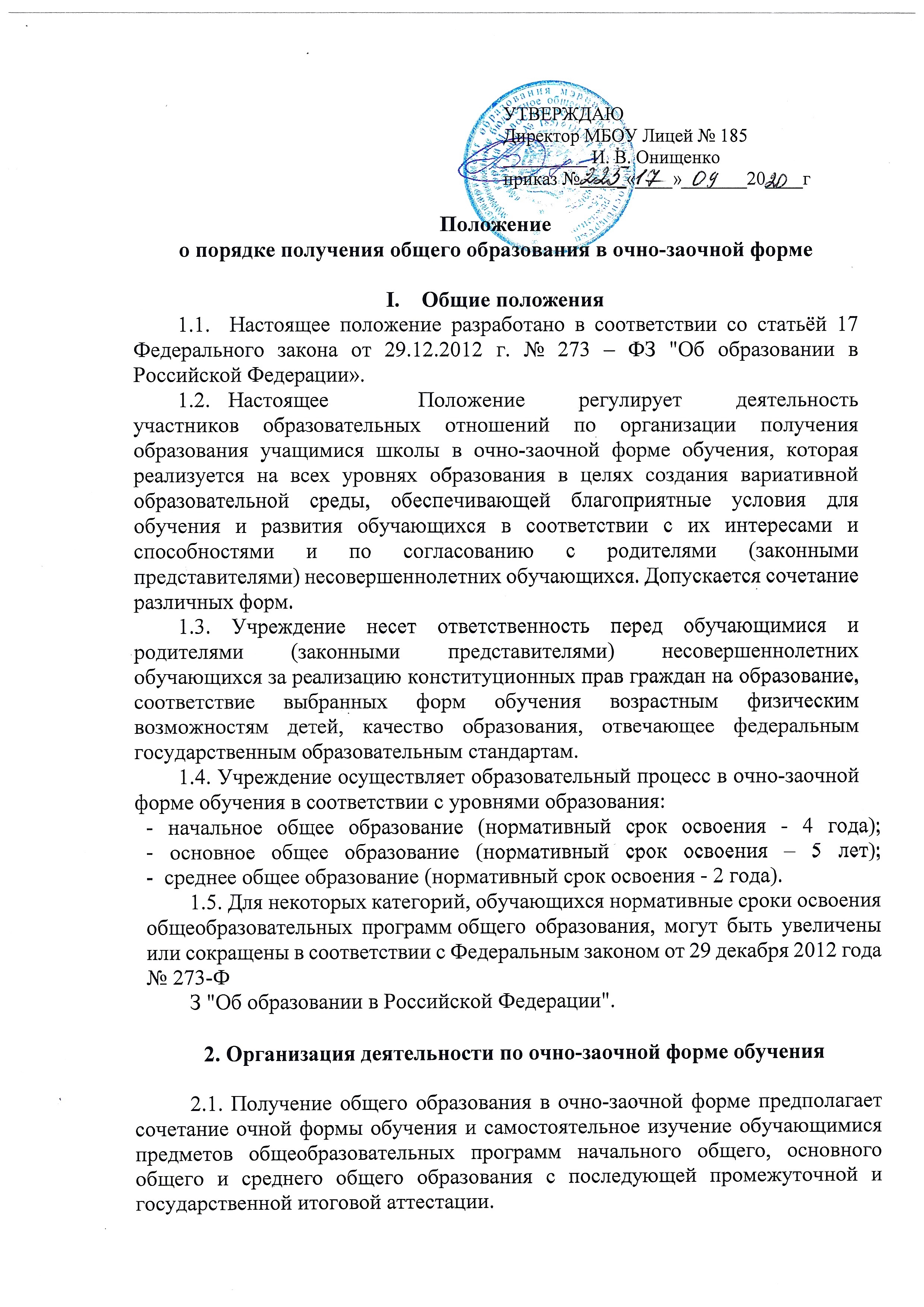 2.2. Для перевода, обучающегося на очно-заочную форму обучения необходимо наличие следующей документации: - заявление (Приложение 1);- согласие родителей (законных представителей) на обеспечение условий для обучения в очно-заочной форме (Приложение 2);- график консультаций и зачетных недель очно-заочного обучения учащегося на полугодие (четверть) (Приложение 3);- договор об очно-заочной форме обучения (Приложение 4).2.3. Заявление о переводе   на очно-заочную форму обучения подаётся совершеннолетним обучающимся лично или родителями (законными представителями) несовершеннолетних обучающихся на имя директора Учреждения; в заявлении указываются предметы учебного плана для заочного обучения.2.4. При очно-заочной форме обучения освоение общеобразовательных программ осуществляется в соответствии с утверждёнными в Учреждении общеобразовательными программами начального общего, основного общего и среднего общего образования.2.5. Учреждение в соответствии с договором об очно-заочной форме обучения, заключенным с родителями (законными представителями) несовершеннолетнего обучающегося гарантирует обучающемуся право на: - посещение уроков, лабораторных и практических занятий, элективных курсов;-участие в олимпиадах и конкурсах;
- предоставление обучающемуся на время обучения возможности  пользоваться библиотечно-информационным центром;
-  методическую и консультативную помощь, необходимую для освоения общеобразовательных программ.2.6.  Учреждение вправе расторгнуть договор при условии не освоения обучающимся общеобразовательных программ начального общего, основного общего, среднего общего образования.
	В случае расторжения договора обучающемуся предоставляется возможность продолжить по желанию родителей (законных представителей) обучение в другой форме в данном Учреждении.
	По решению педагогического совета Учреждения и с согласия родителей (законных представителей) обучающийся может быть оставлен на повторный курс обучения. 
         2.7. Родители (законные представители) совместно с образовательным учреждением несут ответственность за выполнение общеобразовательных программ в соответствии с государственными образовательными стандартами.2.8. Ответственным за организацию обучения учащихся в очно-заочной форме является заместитель директора по УВР.2.9. Экономическое обеспечение деятельности в очно-заочной форме обучающихся осуществляется в соответствии с действующим законодательством РФ и Уставом Учреждения.3. Промежуточная аттестация обучающегося очно-заочной формы обучения	3.1.  Система оценивания, порядок и периодичность текущего контроля и промежуточной аттестации учащихся по очно-заочной форме обучения проходит в соответствии Положению о проведении промежуточной аттестации учащихся и осуществления текущего контроля их успеваемости. 	3.2. Для обучающегося в очно-заочной форме заводится отдельный журнал, в котором фиксируются темы, даты, проведённых консультаций и текущие оценки.	3.3.  Итоговые четвертные и годовые оценки переносятся в электронный дневник/журнал и классный журнал.	3.4. Качество освоения общеобразовательных программ по предметам, вынесенных на самостоятельное изучение, контролируется с помощью различных видов контроля. Формы и сроки проведения оценивания знаний учащегося по основным темам согласуются с родителями (законными представителями) несовершеннолетних учащихся с момента перехода на очно-заочное обучение на текущий учебный год.	3.5. На обучающихся по очно-заочной форме, освоивших программу учебного года в полном объеме или имеющим академическую задолженность, распространяется действие Положения о порядке перевода, отчисления и восстановления, обучающихся МБОУ «Лицей № 185».	3.6. Освоение обучающимися общеобразовательных программ основного общего, среднего общего образования завершается государственной итоговой аттестацией.Выпускникам, успешно прошедшим аттестацию, выдаются аттестаты установленного образца, заверенные печатью Учреждения, а не прошедшим - справки установленного образца об обучении в Учреждении.4. Ответственность сторон	4.1. Обучающиеся в очно-заочной форме обязаны выполнять Устав Учреждения, добросовестно учиться, не пропускать занятия без уважительной причины, бережно относиться к имуществу Учреждения, уважать честь и достоинство других обучающихся и работников учреждения, выполнять требования работников учреждения в части, отнесенной уставом и правилами внутреннего распорядка к их компетенции.	4.2. Родители (законные представители) несовершеннолетних обучающихся до получения последними среднего общего образования имеют право выбирать форму обучения, образовательные учреждения, защищать законные права и интересы ребенка, знакомиться с ходом и содержанием образовательного процесса.Приложение 1ДиректоруМБОУ «Лицей № 185»Онищенко И. В. родителей (законного представителя)  ________________________________                                                                                                            (ФИО)__________________________________                                                                                                         (ФИО несовершеннолетнего)                                                                                               обучающегося (ейся)_______ классаЗАЯВЛЕНИЕВ соответствии п. 2 Статьи 17 и п.4 Статьи 63 Федерального закона от 29.12.2012 N 273-ФЗ «Об образовании в Российской Федерации» нами выбрана очно-заочная форма обучения для __________________________________________________________________                                                                           (ФИО несовершеннолетнего)___________________года рождения для освоения образовательной програм-мы  _________ класса.Прошу перевести мою дочь (моего сына) на очно-заочную форму обучения с ________________ 20___ г. по  всем учебным предметам.
Ответственность за выполнение и освоение общеобразовательных программ в соответствии с федеральными государственными образовательными стандартами и за жизнь и здоровье ребенка беру на себя.               _______ 20__ г.                                  _____________/_____________________/   дата                                                                                           подпись                             расшифровкаПриложение 2СОГЛАСИЕ РОДИТЕЛЯ/ЗАКОННОГО ПРЕДСТАВИТЕЛЯ/
Я, ___________________________________________________________,                                                      (ФИО родителя или законного представителя)паспорт ___________ выдан ____________________________________________,         (серия, номер)                                                                        (когда и кем выдан)____________________________________________________________________(в случае опекунства указать реквизиты документа, на основании которого осуществляется опека или попечительство)являясь законным представителем несовершеннолетнего ____________________________________________________________________, (ФИО несовершеннолетнего)приходящегося мне _____________, зарегистрированного по адресу:_______________________________________________________________,обязуюсь:Обеспечить условия для обучения в очно- заочной форме.Нести ответственность за жизнь и здоровье во время очно-заочного обучения.Обеспечивать явку на все виды зачетных и аттестационных работ.С нормативно-правовой базой, регулирующей сопровождение очно-заочной формы обучения (Федеральным законом от 29 декабря 2012 № 273-ФЗ «Об образовании в Российской Федерации), образовательной программой, перечнем предметов учебного плана ознакомлен(а).Я подтверждаю, что, давая такое согласие, я действую по собственной воле и в интересах несовершеннолетнего."____" ___________ 20_____ г.                           _____________ /_________________/                                     Подпись                      Расшифровка подписиПриложение 3Индивидуальный график консультаций и зачетных недель очно-заочного обучения учащегося_________________________________________________на ____ четверть  (полугодие) 202_/202____ учебного годаС графиком ознакомлен(а):_____________________________   (Ф.И.О. родителя (законного представителя))"___" ____________ 202____ г. _______________/__________________________ (подпись)                                              (Ф.И.О.)Приложение 4ДОГОВОР ОБ ОЧНО-ЗАОЧНОЙ ФОРМЕ ОБУЧЕНИЯ_________2020 г.								                          № ___Муниципальное бюджетное общеобразовательное учреждение города Новосибирска «Лицей  №185» в лице директора школы Онищенко Игоря Владимировича,  действующего на основании Устава, лицензии серии 54Л01 № 0003191  выдана Минобрнауки НСО 10.05.2016 г., свидетельства о государственной аккредитации серии 54 А01 № 0000658, выданном Минобрнауки НСО 17.09.2013 г. и действительным до 28.12.2024 г., именуемое в дальнейшем «Образовательная организация», с одной стороны и родители (законные представители) учащегося ____ класса, _____________________________________________________, именуемой в дальнейшем «Обучающийся», в лице ____________________________________, именуемой в дальнейшем «Представитель», в интересах обучающегося, в соответствии с пунктом 2  статьи 17 и пунктом 4 статьи 63 Федерального Закона  от 29.12.2012 № 273 - ФЗ «Об образовании в Российской Федерации», заключили настоящий Договор о нижеследующем:1. Предмет договораПредметом настоящего Договора является осуществление обучения Обучающегося по заявлению родителей (законных представителей) в очно-заочной форме и получение Обучающимся образования в рамках государственного образовательного стандарта и общеобразовательных программ соответствующего уровня образования. Настоящим договором Стороны определяют взаимные права и обязанности при предоставлении Обучающемуся образовательных услуг. Организация обучения в очно-заочной форме регламентируется индивидуальным графиком консультаций и зачетных недель.2. Права и обязанности сторонПрава и обязанности Образовательной организации:Образовательная организация обязана:2.1. Организация обязуется:2.1. 1. Обеспечить предоставление Обучающемуся в очно-заочной форме консультации по предметам учебного плана;2.1.2. Предоставляет Обучающемуся на время обучения бесплатно учебники; 2.1.3. Обеспечивает Обучающемуся консультативную помощь в процессе обучения; допускает  присутствие Обучающегося на уроках; 2.1.4. Осуществляет промежуточную аттестацию Обучающегося по четвертям (полугодиям);2.1.5. Информирует Представителя о результатах текущего контроля через электронный журнал;2.1.6. Осуществляет перевод в следующий класс на основании результатов промежуточной аттестации;2.1.7. Допускает Обучающегося, не имеющего академической задолженности и выполнившего учебный план, к государственной итоговой аттестации;2.1.8. Выдает документ установленного образца Обучающемуся, успешно прошедшему государственную итоговую аттестацию;2.1.9. Требует от Обучающегося и Представителя соблюдения Устава, Правил для обучающихся, иных локальных актов;2.2. Представитель:2.2.1. Обеспечить условия для обучения в очно-заочной форме;2.2.2. Нести ответственность за жизнь и здоровье во время заочного обучения;2.2.3.Контролировать посещение консультаций по учебным предметам и сдачу зачетов согласно графику;2.2.4.Обеспечивать явку на промежуточную аттестацию;2.2.5. Своевременно предоставляет Организации необходимые документы и сведения, касающиеся личности и здоровья Обучающегося, сведения о родителях (законных представителях), их изменении;2.2.6. Имеет право на получение информации о результатах освоения Обучающимся программы;2.2.7. Имеет право присутствовать на консультациях и других учебных занятиях;2.3. Обучающийся:2.3.1. Выполняет задания педагогических работников и предоставляет их своевременно;2.3.2. Выполняет Устав школы, правила для обучающихся, иные локальные акты;2.3.3. Пользуется академическими правами обучающегося.3.Срок действия договораНастоящий договор вступает в силу с момента его подписания; договор может быть изменен, дополнен по соглашению сторон, либо в соответствии с действующим Законодательством РФ.4.Порядок расторжения договора4.1. Настоящий договор расторгается:-при отчислении Обучающегося из школы;-по соглашению сторон.4.2. Договор может быть расторгнут по заявлению Представителя.4.3. При ликвидации или реорганизации Организации обязательства по Договору переходят к правопреемнику организации.5. Заключительная частьНастоящий договор составлен в 2 экземплярах для каждой из Сторон. Оба экземпляра имеют равную юридическую силу.Сроки проведения зачетных недель и консультацийДаты проведения диагностических работ06.10.2020-русский язык12.10.2020-математика19.10.2020-обществознаниеПредметФИО учителя-предметникаСроки проведения зачетных недель и консультацийМуниципальное бюджетное общеобразовательное учреждение города Новосибирска «Лицей  № 185»630008, г.Новосибирск, улица Тургенева, 84тел. (383) 266-29-00 Директор МБОУ «Лицей № 185»_____________ И. В. Онищенко                 М.П.Представитель:_____________________________________________________Адрес регистрации: _________________________________                                                                (индекс, город, улица, дом, кв.)_____________________________________________________Адрес проживания: ___________________________________                             (индекс, город, улица, дом, кв.)_____________________________________________________Паспортные данные:Серия __________№ _________________кем и когда выдан __________________________________________________________________________________________Контактные телефоны:________________/________________________/(подпись)                     (расшифровка подписи)НеделиСроки проведения1 неделя28.09.2020-03.10.20202 неделя19.10.2020-24.10.20203 неделя16.11.2020-21.11.20204 неделя07.12.2020-12.12.20205 неделя21.12.2020-26.12.20206 неделя01.02.2021-06.02.20217 неделя22.02.2021-27.02.20218 неделя15.03.2021-23.03.20219 неделя19.04.2021-24.04.202110 неделя10.05.2021-15.05.202111 неделя31.05.2021-12.06.2021